Question 1 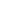 